Occupation Overview 

Emsi Q3 2018 Data Set 

September 2018 















 
 

California 
Parameters 

Occupations 
Regions 
Timeframe 
2018 - 2028 

Datarun 
2018.3 – QCEW Employees, Non-QCEW Employees, and Self-Employed 

3 Community and Social Service Occupations in 5 California Counties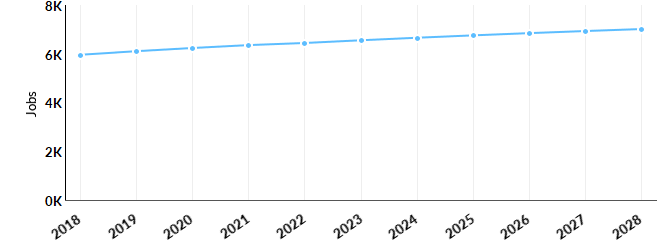 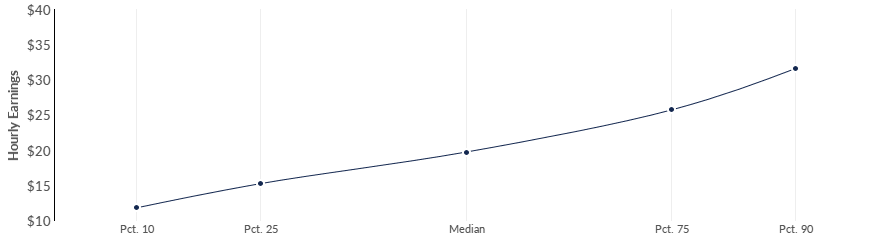 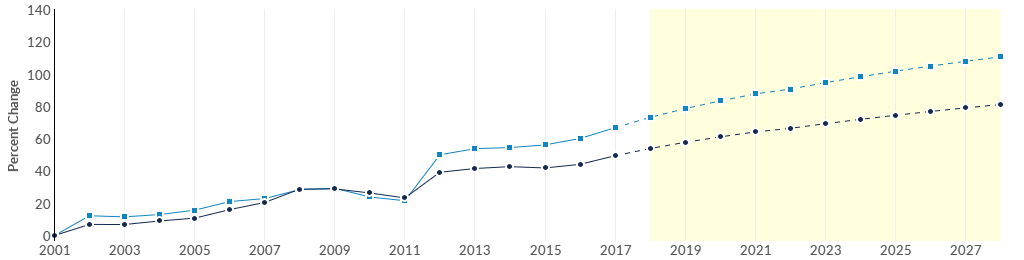 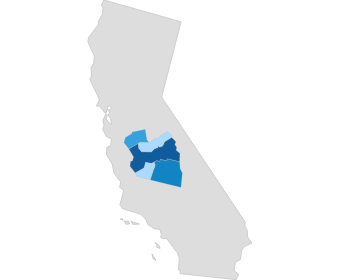 There were 2,252 total job postings for your selection from January 2018 to August 2018, of which 822 were unique. These numbers give us a Posting Intensity of 3-to-1, meaning that for every 3 postings there is 1 unique job posting.This is close to the Posting Intensity for all other occupations and companies in the region (4-to-1), indicating that they are putting average effort toward hiring for this position.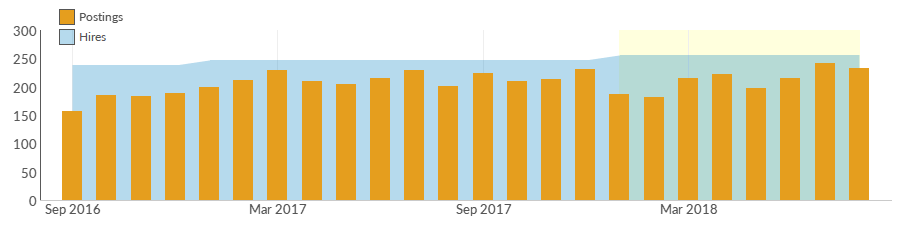 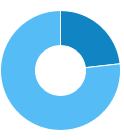 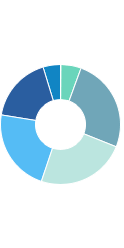 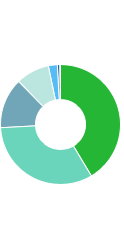 Appendix A - Data Sources and Calculations 

Location QuotientLocation quotient (LQ) is a way of quantifying how concentrated a particular industry, cluster, occupation, or demographic group is in a region as compared to the nation. It can reveal what makes a particular region unique in comparison to the national average. 

Occupation DataEmsi occupation employment data are based on final Emsi industry data and final Emsi staffing patterns. Wage estimates are based on Occupational Employment Statistics (QCEW and Non-QCEW Employees classes of worker) and the American Community Survey (Self-Employed and Extended Proprietors). Occupational wage estimates also affected by county-level Emsi earnings by industry. 

Emsi Job PostingsJob postings are collected from various sources and processed/enriched to provide information such as standardized company name, occupation, skills, and geography. 

Institution DataThe institution data in this report is taken directly from the national IPEDS database published by the U.S. Department of Education's National Center for Education Statistics. 

State Data SourcesThis report uses state data from the following agencies: California Labor Market Information Department 

CodeDescription21-1021Child, Family, and School Social Workers21-1029Social Workers, All Other21-1093Social and Human Service AssistantsCodeDescription6019Fresno County, CA6031Kings County, CA6039Madera County, CA6047Merced County, CA6107Tulare County, CAOccupation Summary for 3 Community and Social Service Occupations Occupation Summary for 3 Community and Social Service Occupations Occupation Summary for 3 Community and Social Service Occupations Occupation Summary for 3 Community and Social Service Occupations Occupation Summary for 3 Community and Social Service Occupations Occupation Summary for 3 Community and Social Service Occupations 5,9585,95817.7%17.7%$19.73/hr$19.73/hrJobs (2018)Jobs (2018)% Change (2018-2028)% Change (2018-2028)Median Hourly EarningsMedian Hourly Earnings45% above National average45% above National averageNation: 15.0%Nation: 15.0%Nation: $18.72/hrNation: $18.72/hrGrowthGrowthGrowthGrowthGrowthGrowth5,9587,0147,0141,0561,05617.7%2018 Jobs2028 Jobs2028 JobsChange (2018-2028)Change (2018-2028)% Change (2018-2028)Occupation2018 Jobs2028 JobsChange% ChangeChild, Family, and School Social Workers (21-1021)2,0502,42637618%Social Workers, All Other (21-1029)1,1831,224413%Social and Human Service Assistants (21-1093)2,7253,36463923%Percentile EarningsPercentile EarningsPercentile Earnings$15.24/hr$19.73/hr$25.73/hr25th Percentile EarningsMedian Earnings75th Percentile EarningsOccupation25th Percentile EarningsMedian Earnings75th Percentile EarningsChild, Family, and School Social Workers (21-1021)$15.81$20.99$25.97Social Workers, All Other (21-1029)$20.82$26.04$30.93Social and Human Service Assistants (21-1093)$13.37$17.33$21.38Regional TrendsRegional TrendsRegional TrendsRegional TrendsRegion2018 Jobs2028 JobsChange% Change●Region5,9587,0141,05617.7%●Fresno, CA2,8833,50862521.7%Regional Breakdown CountyCounty2028 Jobs2028 JobsFresno County, CAFresno County, CA3,5083,508Tulare County, CATulare County, CA1,4151,415Merced County, CAMerced County, CA1,0221,022Kings County, CAKings County, CA637637Madera County, CAMadera County, CA432432Job Postings SummaryJob Postings SummaryJob Postings SummaryJob Postings Summary8223 : 13 : 124 daysUnique PostingsPosting IntensityPosting IntensityMedian Posting Duration2,252 Total PostingsRegional Average: 4 : 1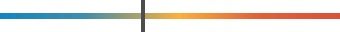 Regional Average: 4 : 1Regional Average: 29 daysJob Postings vs. HiresJob Postings vs. Hires212256Avg. Monthly Postings (Jan 2018 - Aug 2018)Avg. Monthly Hires (Jan 2018 - Aug 2018)OccupationAvg Monthly Postings (Jan 2018 - Aug 2018)Avg Monthly Hires (Jan 2018 - Aug 2018)Social and Human Service Assistants175133Child, Family, and School Social Workers3682Social Workers, All Other242Occupation Gender BreakdownOccupation Gender BreakdownOccupation Gender BreakdownGender2017 Jobs2017 Percent●Males1,34323.2%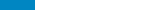 ●Females4,44276.8%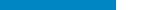 Occupation Age BreakdownAge2017 Jobs2017 Percent●14-1870.1%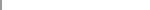 ●19-243155.4%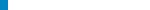 ●25-341,47525.5%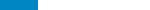 ●35-441,39424.1%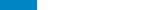 ●45-541,29622.4%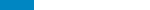 ●55-641,02717.7%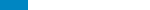 ●65+2724.7%Occupation Race/Ethnicity BreakdownOccupation Race/Ethnicity BreakdownOccupation Race/Ethnicity BreakdownOccupation Race/Ethnicity BreakdownOccupation Race/Ethnicity BreakdownRace/EthnicityRace/EthnicityRace/EthnicityRace/Ethnicity2017 Jobs2017 Jobs2017 Jobs2017 Jobs2017 Percent2017 Percent●Hispanic or LatinoHispanic or LatinoHispanic or LatinoHispanic or Latino2,3952,3952,3952,39541.4%41.4%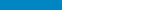 ●WhiteWhiteWhiteWhite1,8941,8941,8941,89432.7%32.7%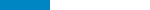 ●Black or African AmericanBlack or African AmericanBlack or African AmericanBlack or African American78678678678613.6%13.6%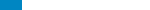 ●AsianAsianAsianAsian5215215215219.0%9.0%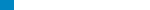 ●Two or More RacesTwo or More RacesTwo or More RacesTwo or More Races1401401401402.4%2.4%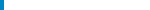 ●American Indian or Alaska NativeAmerican Indian or Alaska NativeAmerican Indian or Alaska NativeAmerican Indian or Alaska Native363636360.6%0.6%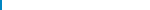 ●Native Hawaiian or Other Pacific IslanderNative Hawaiian or Other Pacific IslanderNative Hawaiian or Other Pacific IslanderNative Hawaiian or Other Pacific Islander131313130.2%0.2%Occupational Programs Occupational Programs Occupational Programs Occupational Programs Occupational Programs Occupational Programs Occupational Programs Occupational Programs Occupational Programs Occupational Programs Occupational Programs Occupational Programs 444498498498808808808808808808Programs (2017)Programs (2017)Programs (2017)Completions (2017)Completions (2017)Completions (2017)Openings (2017)Openings (2017)Openings (2017)Openings (2017)Openings (2017)Openings (2017)CIP CodeCIP CodeProgramProgramProgramProgramProgramCompletions (2017)Completions (2017)Completions (2017)Completions (2017)Completions (2017)44.070144.0701Social WorkSocial WorkSocial WorkSocial WorkSocial Work23223223223223219.070619.0706Child DevelopmentChild DevelopmentChild DevelopmentChild DevelopmentChild Development13913913913913944.000044.0000Human Services, GeneralHuman Services, GeneralHuman Services, GeneralHuman Services, GeneralHuman Services, General12612612612612630.050130.0501Peace Studies and Conflict ResolutionPeace Studies and Conflict ResolutionPeace Studies and Conflict ResolutionPeace Studies and Conflict ResolutionPeace Studies and Conflict Resolution11111Industries Employing 3 Community and Social Service Occupations Industries Employing 3 Community and Social Service Occupations Industries Employing 3 Community and Social Service Occupations Industries Employing 3 Community and Social Service Occupations Industries Employing 3 Community and Social Service Occupations Industries Employing 3 Community and Social Service Occupations Industries Employing 3 Community and Social Service Occupations Industries Employing 3 Community and Social Service Occupations Industries Employing 3 Community and Social Service Occupations Industries Employing 3 Community and Social Service Occupations Industries Employing 3 Community and Social Service Occupations Industries Employing 3 Community and Social Service Occupations IndustryIndustryIndustryIndustryOccupation Group Jobs in Industry (2017)Occupation Group Jobs in Industry (2017)Occupation Group Jobs in Industry (2017)Occupation Group Jobs in Industry (2017)% of Occupation Group in Industry (2017)% of Occupation Group in Industry (2017)% of Total Jobs in Industry (2017)% of Total Jobs in Industry (2017)Local Government, Excluding Education and HospitalsLocal Government, Excluding Education and HospitalsLocal Government, Excluding Education and HospitalsLocal Government, Excluding Education and Hospitals1,1381,1381,1381,13819.7%19.7%3.1%3.1%Services for the Elderly and Persons with DisabilitiesServices for the Elderly and Persons with DisabilitiesServices for the Elderly and Persons with DisabilitiesServices for the Elderly and Persons with Disabilities97397397397316.8%16.8%3.5%3.5%State Government, Excluding Education and HospitalsState Government, Excluding Education and HospitalsState Government, Excluding Education and HospitalsState Government, Excluding Education and Hospitals81681681681614.1%14.1%5.5%5.5%Elementary and Secondary Schools (Local Government)Elementary and Secondary Schools (Local Government)Elementary and Secondary Schools (Local Government)Elementary and Secondary Schools (Local Government)3553553553556.1%6.1%0.6%0.6%Child and Youth ServicesChild and Youth ServicesChild and Youth ServicesChild and Youth Services3213213213215.5%5.5%22.0%22.0%